МИНИСТЕРСТВО НАУКИ И ВЫСШЕГО ОБРАЗОВАНИЯ РОССИЙСКОЙ ФЕДЕРАЦИИФЕДЕРАЛЬНОЕ ГОСУДАРСТВЕННОЕ БЮДЖЕТНОЕ ОБРАЗОВАТЕЛЬНОЕ УЧРЕЖДЕНИЕ ВЫСШЕГО ОБРАЗОВАНИЯ «МОСКОВСКИЙ ГОСУДАРСТВЕННЫЙ ЮРИДИЧЕСКИЙ УНИВЕРСИТЕТ ИМЕНИ О.Е. КУТАФИНА (МГЮА)»Оренбургский институт (филиал)Кафедра уголовно-процессуального права и криминалистикиРАБОЧАЯ ПРОГРАММА ПРОИЗВОДСТВЕНОЙ ПРАКТИКИПРОИЗВОДСТВЕННАЯ ПРАКТИКА: ПРАВОПРИМЕНИТЕЛЬНАЯ ПРАКТИКАБ2.В.01(П)год набора 2023Оренбург-2023Программа утверждена на заседании кафедры уголовно-процессуального права и криминалистики, протокол № 10 от 15 мая 2023 г.Автор: Шмелева Е.С. - кандидат юридических наук, доцент кафедры уголовно-процессуального права и криминалистики Оренбургского института (филиала) Университета имени О.Е. Кутафина (МГЮА).Рецензенты:Резепкин А.М. - кандидат юридических наук, доцент кафедры уголовно-процессуального права и криминалистики Оренбургского института (филиала) Университета имени О.Е. Кутафина (МГЮА).Жеребятьев И.В. - кандидат юридических наук, мировой судья судебного участка №1 Ленинского района г. Оренбурга.Шмелева Е.С.Производственная практика: правоприменительная практика: рабочая программа производственной практики / Шмелева Е.С. — Оренбург, 2023.Программа составлена в соответствии с требованиями ФГОС ВО.© Оренбургский институт (филиал) Университета имени О.Е. Кутафина (МГЮА), 2023ОБЩИЕ ПОЛОЖЕНИЯ.Цели и задачи освоения производственной практикиПрактическая подготовка – форма организации образовательной деятельности при освоении образовательной программы в условиях выполнения обучающимися определенных видов работ, связанных с будущей профессиональной деятельностью и направленных на формирование, закрепление, развитие практических навыков и компетенции по профилю соответствующей образовательной программы. Практическая подготовка при проведении практики организуется путем непосредственного выполнения обучающимися определенных видов работ, связанных с будущей профессиональной деятельностью. Улучшение качества профессиональной подготовки обучающихся; углубление ими представлений о практической деятельности профильных органов (организаций), выбранных в качестве места (базы) прохождения практики; формирование и совершенствование профессиональных умений, навыков и компетенций, осваиваемых в рамках ОПОП ВО, в реальных условиях практической деятельности; закрепление и углубление теоретических знаний, полученных в процессе обучения; профессионально-компетентностная подготовка к самостоятельной работе.Профессиональными задачами, к выполнению которых готовятся обучающиеся в ходе производственной практики, являются получение профессиональных умений и опыта профессиональной деятельности.Место производственной практики в структуре ОПОП ВОПроизводственная практика входит в часть, формируемую участниками образовательных отношений Блока Б2 «Практики» ОПОП ВО.Производственная практика в органах прокуратуры базируется на предварительном освоении таких предметов как «Судоустройство и правоохранительные органы», «Уголовное право», «Уголовный процесс». Студент, направляемый для прохождения производственной практики в органы прокуратуры, должен обладать знаниями по организации системы органов прокуратуры в РФ, понятию, отраслям прокурорского надзора, актам прокурорского реагирования.Логическая и содержательно-методическая связь практики профессиональных умений и опыта профессиональной деятельности с другими частями образовательной программы проявляется в углубленном ознакомлении с деятельностью органов прокуратуры.1.3. Формируемые компетенции и индикаторы их достижения (планируемые результаты освоения производственной практики)По итогам освоения производственной практики обучающийся должен обладать следующими компетенциями в соответствии с ФГОС ВО: Универсальные компетенции:УК-2; УК-4; УК-8; УК-11 Профессиональные компетенции:ПК-2; ПК-3II.	СТРУКТУРА И СОДЕРЖАНИЕ ПРОИЗВОДСТВЕННОЙ ПРАКТИКИОбъем производственной практики составляет 9 з.е., 324 академических часа. Форма промежуточной аттестации – зачет.2.1. Тематические планы2.1.1. Тематический план для очной формы обучения2.1.2. Тематический план для заочной формы обучения2.1.3. Тематический план для заочной формы обучения (ускоренное обучение на базе ВПО)2.2. 	Самостоятельная работаПри прохождении производственной практики обучающимися всех форм обучения используются следующие виды и формы самостоятельной работы: 1. изучение основной и дополнительной литературы, нормативных правовых актов и судебной практики как на бумажных носителях, так и в электронной форме;2. выполнение индивидуальных заданий в письменной форме;3.  самостоятельное составление проектов процессуальных документов;3. подготовка ответов на контрольные вопросы в письменной форме для устного ответа на защите;4. формирование отчётных материалов в письменной форме.Какие-либо особенности самостоятельной работы при прохождении практики у заочной формы обучения отсутствуют.III.	ОЦЕНКА КАЧЕСТВА ОСВОЕНИЯ ПРОИЗВОДСТВЕННОЙ ПРАКТИКИ3.1 Формирование отчетных материалов До начала практики руководитель практики от Университета проводит консультации (занятия) по вопросам практики, на которых конкретизирует задачи практики. После этого студентам перед прохождением практики инспектором выдаются направление, дневник практики, индивидуальное задание на практику. Направления на практику, дневник и индивидуальное задание выдаются студенту после того, как он ознакомится с программой практики и пройдет консультацию с преподавателем - руководителем практики, о чем делается отметка в дневнике прохождения практики.	Студент обязан ежедневно (кроме выходных и праздничных дней) посещать место практики, подчиняться графику работы органа, являющегося местом практики.	При прохождении практики студент должен изучить следующие аспекты деятельности органов прокуроры:• надзор за исполнением законов федеральными органами исполнительной власти, Следственным комитетом Российской Федерации, представительными (законодательными) и исполнительными органами субъектов Российской Федерации, органами местного самоуправления, органами военного управления, органами контроля, их должностными лицами, субъектами осуществления общественного контроля за обеспечением прав человека в местах принудительного содержания и содействия лицам, находящимся в местах принудительного содержания, органами управления и руководителями коммерческих и некоммерческих организаций, а также за соответствием законам издаваемых ими правовых актов;• надзор за соблюдением прав и свобод человека и гражданина;• надзор за исполнением законов органами, осуществляющими оперативно-розыскную деятельность, дознание и предварительное следствие;• надзор за исполнением законов судебными приставами;• надзор за исполнением законов администрациями органов и учреждений, исполняющих наказание и применяющих назначаемые судом меры принудительного характера, администрациями мест содержания задержанных и заключенных под стражу;• уголовное преследование;• возбуждение дел об административных правонарушениях и проведение административного расследования;• участие прокуроров в рассмотрении дел судами;• проведение антикоррупционной экспертизы нормативных правовых актов;• рассмотрение и разрешение жалоб и сообщений, поступающих в органы прокуратуры;• студент присутствует с разрешения прокурора на личном приёме граждан, при проведении проверок, в судебных заседаниях;• студент готовит проекты процессуальных решений и иных документов прокурора, принимаемых на стадии предварительного расследования по уголовным делам.	Во время прохождения практики студент обязан подчиняться правилам внутреннего распорядка, нормам по охране труда, соблюдать трудовую дисциплину, своевременно и тщательно выполнять указания руководителя практики (практического работника	Выполняет индивидуальное задание для прохождения практики.	Получает характеристику с места практики и формирует отчётные материалы в соответствии с программой практики, индивидуальным заданием руководителя практики.	Знакомится с письменной рецензией руководителя практики от Университета, устраняет ошибки и замечания, содержащиеся в отчёте, готовит ответы на вопросы, поставленные в рецензии, защищает отчёт.Формы отчетностиПо итогам прохождения производственной практики обучающийся обязан представить:	1.Характеристику на бланке организации, подписанную руководителем практики по месту её прохождения и заверенную печатью учреждения. 	В характеристике указывается фамилия, имя, отчество студента, место и сроки прохождения практики. Также в характеристике должны быть отражены:	- полнота и качество выполнения программы практики, отношение студента к выполнению заданий, полученных в период практики, оценка результатов практики студента;	- проявленные студентом профессиональные и личные качества;	- выводы о профессиональной пригодности студента.	2. Отчётные материалы:	2.1. Дневник практики, в котором указывается дата и краткое описание выполняемых работ. Записи в дневнике производятся студентом ежедневно и заверяются печатью и подписью руководителя практики по месту ее прохождения за каждый день практики.2.2. Отчет по практике в форме эссе, в котором отражаются 	- место и время прохождения практики;	- план практики, составленный вместе с руководителем по месту практик;	- описание выполненной работы по разделам программы; 	- содержание наиболее интересных дел, документов, изученных студентом в процессе практики;	- содержание судебных заседаний, приёмов граждан, на которых присутствовал обучающийся;- затруднения и сложные вопросы, возникшие при изучении конкретных дел и материалов;- предложения по совершенствованию организации и деятельности органов прокуратуры, предварительного расследования, а также по изменениям законодательства;- результаты выполнения индивидуального задания.Отчет не должен быть повторением дневника или пересказом программы практики, учебника, законов или подзаконных актов. Объём отчета 10-12 страниц (формат А4, шрифт текста – TimesNewRoman, 14, междустрочный интервал – 1,5). Текст печатается на одной стороне листа.	2.3. Проекты документов, составленные самостоятельно студентом на основании изученных дел, а также в ходе прохождения практики (при прохождении практики в органах прокуратуры):	- протест прокурора;	- представление прокурора об устранении нарушений закона;	- постановление прокурора о возбуждении производства об административном правонарушении;	- предостережение о недопустимости нарушения закона;	- представление (апелляционное или кассационное) по судебному делу (уголовному, гражданскому, арбитражному, административному – на выбор студента).В проектах документов должны проставляться даты, соответствующие времени прохождения практики, а в качестве Ф.И.О. субъекта, принимающего решение или составившего документ, указываются Ф.И.О. студента, проходящего практику. Проекты документов не могут представлять собой ксерокопии.Отчетные материалы и характеристика регистрируются инспектором института (филиала) и передаются для проверки руководителю практики от университета. Студенты, чьи отчетные материалы или характеристика оформлены неполно или небрежно к защите практики не допускаются.Представленные студентом характеристика и отчетные материалы практики передаются преподавателю – руководителю практики для рецензирования и оценки ее результатов. При положительной рецензии студент допускается к защите отчета о практике.Во время защиты студент должен ответить на вопросы, поставленные преподавателем в рецензии3.2 Примерные контрольные вопросы при собеседовании в рамках защиты отчета 1. Структура органа прокуратуры – места прохождения практики.2. Основные нормативно-правовые акты, регламентирующие деятельность прокуратуры.3. Понятие прокурорского надзора.4. Отрасли прокурорского надзора.5. Полномочия прокурора.6. Акты прокурорского реагирования.7. Понятие и полномочия прокурора в уголовном судопроизводстве.8. Понятие и полномочия прокурора в гражданском и арбитражном судопроизводстве.9. Понятие и полномочия прокурора в административном производстве и судопроизводстве.10. Прокурорский надзор за предварительным следствием и за дознанием. Сходство и различия полномочий прокурора по надзору за предварительным следствием и дознанием.11. Порядок составления и оформления процессуальных решений, ходатайств, представлений прокурора по уголовному делу (по выбору рецензента, исходя из содержания отчёта).12. Участие прокурора в рассмотрении судебных дел (уголовных, гражданских, административных, арбитражных).13. Обжалование прокурором судебных решений и участие в проверочных стадиях судопроизводства.14. Организация делопроизводства в органах прокуратуры.15. Выявление недостатков работы органов прокуратуры и разработка предложений по совершенствованию существующего порядка работы.3.3 Примерная структура индивидуального задания.Примерная структура индивидуального задания на производственную практику при прохождении практики в органах прокуратурыЗадание № 1Надзорное производство на стадии возбуждения уголовного делаИзучите полномочия прокурора по надзору на стадии предварительного расследования. Изучите надзорные производства по возбуждённым уголовным делам, находящиеся в производстве руководителя практики, а также надзорные производства по материалам, по которым вынесено постановление об отказе в возбуждении уголовного дела (отказные материалы). После консультаций с руководителем самостоятельно составьте:- мотивированное постановление о направлении соответствующих материалов в следственный орган или орган дознания для решения вопроса об уголовном преследовании по фактам выявленных прокурором нарушений уголовного законодательства (п.4 ч. 1 ст. 140 УПК РФ);- постановление об отмене постановления о возбуждении уголовного дела (ч. 4 ст. 46 УПК РФ);- постановление об отмене постановления следователя (дознавателя) об отказе в возбуждении уголовного дела (ч. 6 ст. 148 УПК РФ);- иные документы (указания, запросы и др.) по согласованию с руководителем практики от прокуратуры.Задание № 2Анализ надзорной практики в отношении отказов в возбуждении уголовных делНа основе изученных в ходе практики материалов уголовных дел (находящихся или находившихся в производстве у прокурора – руководителя по месту практики) проанализировать практику отказа в возбуждении уголовного дела. Заполнить таблицу:	Проанализировав полученные результаты, сделать выводы об имеющихся закономерностях или об их отсутствии.Задание № 3Участие прокурора в гражданском судопроизводствеИзучите полномочия прокурора в гражданском судопроизводстве. Изучите дела и материалы, находящиеся в производстве руководителя практики и на их основе подготовьте проекты: - заявления в защиту прав и законных интересов гражданина, который по состоянию здоровья, возрасту, недееспособности и другим уважительным причинам не может сам обратиться в суд (ч.1 ст. 45 ГПК РФ);- заключения прокурора по делу (ч. 3 ст. 45 ГПК РФ – по выбору студента);- апелляционное представление прокурора по гражданскому делу.Задание № 4Участие прокурора в административном деле (в рамках КАС РФ)Изучите полномочия прокурора в административном деле. Изучите дела и материалы, находящиеся в производстве руководителя практики и на их основе подготовьте проекты: - административного искового заявления в защиту прав и законных интересов гражданина, который по состоянию здоровья, возрасту, недееспособности и другим уважительным причинам не может сам обратиться в суд (ч.1 ст. 39 КАС РФ);- заключения прокурора по административному делу в случае вступления прокурора в процесс (ч. 7 ст. 39 КАС РФ – по выбору студента);- апелляционное представление прокурора по административному делу (ч. 2 ст. 295 КАС РФ).Задание № 5Анализ практики возвращения уголовных дел следователю или дознавателюНа основе изученных в ходе практики материалов уголовных дел (находящихся или находившихся в производстве у прокурора – руководителя по месту практики) проанализировать практику возвращения уголовных дел следователю или дознавателю. Заполнить таблицу:Проанализировав полученные результаты, сделать выводы об имеющихся закономерностях или об их отсутствии.IV. УЧЕБНО-МЕТОДИЧЕСКОЕ ОБЕСПЕЧЕНИЕ4.1. Нормативные правовые акты 1. Федеральный закон от 17.01.1992 № 2202-1 "О прокуратуре Российской Федерации" (ред. от 01.07.2021).2. Приказ Генерального прокурора Российской Федерации от 29.12.2011 № 450 "О введении в действие Инструкции по делопроизводству в органах и учреждениях прокуратуры Российской Федерации"(ред. от 09.03.2017).3. Приказ Генерального прокурора Российской Федерации № 373 от 01.11.2011 "О порядке рассмотрения жалоб на действия (бездействие) и решения органа дознания, дознавателя, следователя, руководителя следственного органа и прокурора".4. Приказ Генерального прокурора Российской Федерации от 16.07.2010 № 284 «О порядке представления специальных донесений и иной обязательной информации» (ред. 18.09.2018).5. Инструкция о порядке обработки в органах прокуратуры Российской Федерации персональных данных, полученных в связи с осуществлением прокурорского надзора (утверждена приказом Генерального прокурора Российской Федерации от 22.11.2013 № 506).6. Инструкция о порядке рассмотрения обращений и приема граждан в органах прокуратуры Российской Федерации (утверждена приказом Генерального прокурора Российской Федерации от 30.01.2013 г. № 45) (ред. 12.04.2021).7. Приказ Генерального прокурора РФ от 07.12.2007 № 195 «Об организации прокурорского надзора за исполнением законов, соблюдением прав и свобод человека и гражданина» (ред. 21.06.2016).8. Приказ Генерального прокурора РФ от 27.11.2007 № 189 «Об организации прокурорского надзора за соблюдением конституционных прав граждан в уголовном судопроизводстве» (ред. 08.05.2018).9. Приказ Генерального прокурора РФ от 25.12.2012 № 465 «Об участии прокуроров в судебных стадиях уголовного судопроизводства».10. Приказ Генерального прокурора РФ от 09.02.2012 № 39 «Об организации надзора за деятельностью Следственного комитета Российской Федерации вне уголовно-процессуальной формы» (ред. 27.05.2015).11. Приказ Генерального прокурора РФ от 05.04.2011 № 277 «Об организации прокурорского надзора за исполнением законов при приеме, регистрации и разрешении сообщений о преступлениях в органах дознания и предварительного следствия».12. Приказ Генерального прокурора РФ от 15.02.2011 № 33 «Об организации прокурорского надзора за исполнением законов при осуществлении оперативно-розыскной деятельности» (ред. от 20.01.2017).13. Приказ Генерального прокурора РФ от 02.10.2007 № 155 «Об организации прокурорского надзора за законностью нормативных правовых актов органов государственной власти субъектов Российской Федерации и местного самоуправления» (ред. 20.02.2020).4.2. Судебная практика1. Постановление Конституционного Суда РФ от 08.12.2003 N 18-П "По делу о проверке конституционности положений статей 125, 219, 227, 229, 236, 237, 239, 246, 254, 271, 378, 405 и 408, а также глав 35 и 39 Уголовно-процессуального кодекса Российской Федерации в связи с запросами судов общей юрисдикции и жалобами граждан"2. Определение Конституционного Суда РФ от 10 марта 2016 г. № 457-О “Об отказе в принятии к рассмотрению жалобы граждан Бержаниной Татьяны Анатольевны, Васильева Алексея Анатольевича и Васильевой Алевтины Леонидовны на нарушение их конституционных прав частью третьей статьи 124, частями седьмой и восьмой статьи 246 и статьей 252 Уголовно-процессуального кодекса Российской Федерации”.3. Определение Конституционного Суда РФ от 10 февраля 2016 г. № 226-О “По запросу Курганского областного суда о проверке конституционности части восьмой статьи 246 Уголовно-процессуального кодекса Российской Федерации”4. Апелляционное постановление Липецкого областного суда  № 22-1688/2014 22-8/2015 от 13 января 2015. 4.3. Основная литература1 Уголовно-процессуальное право Российской Федерации [Электронный ресурс]: учебник / отв. ред. П. А. Лупинская, Л. А. Воскобитова. – 3-е изд., перераб. и доп. – М.: Норма : ИНФРА-М,2018. – 1008 с. – ISBN:978-5-91768-905-0.	- Режим доступа: http://znanium.com/catalog/product/953333. 2 Уголовный процесс. Учебник для бакалавров. Отв. ред. Воскобитова Л.А. М., 2013 г.4.4. Дополнительная литература1 Право, демократия и личность в конституционном измерении: (история, доктрина и практика). Избранные труды (1991—2012 гг.) / Н. В. Витрук. — М.: Норма : ИНФРА-М, 2018. — 688 с. – ISBN 978-5-16-104727-9/ [Электронный ресурс]. – URL: http://znanium.com/catalog/product/914044.2 Судоустройство и правоохранительные органы: учебник / Т.Ю. Вилкова, Л.А. Воскобитова [и др.]; ред. Ю.К. Орлов. ‒ 2-е изд. перераб. и доп. ‒ М.: Проспект, 2016. ‒ 336 с. [Электронный ресурс]. – URL: http://znanium.com/catalog/product/953333.3 Уголовное право Российской Федерации. Краткий курс: учебник / Е.В. Благов, С.Д. Бражник, А.В. Иванчин [и др.]; науч. ред. Е.В. Благов. – М.: Проспект, 2019. – 880 с. – ISBN 978-5-392-28827-4; [Электронный ресурс]. – URL: http://ebs.prospekt.org/book/42136.4.5 Перечень ресурсов информационно-телекоммуникационной сети «Интернет», необходимых для освоения дисциплиныhttps://genproc.gov.ru/ Сайт Генеральной прокуратуры Российской Федерацииhttp://www.orenprok.ru/ Сайт прокуратуры Оренбургской областиhttp://www.consultant.ru/ Сайт "Консультант Плюс" (интернет версия) V. МАТЕРИАЛЬНО-ТЕХНИЧЕСКОЕ ОБЕСПЕЧЕНИЕМатериально-техническое и учебно-методическое обеспечение программы специалитета	ОПОП ВО обеспечена помещениями, которые  представляют собой учебные аудитории для проведения учебных занятий, предусмотренных программой специалитета, оснащенные оборудованием и техническими средствами обучения, а также материально-техническими средствами, необходимыми для осуществления специальной профессиональной подготовки обучающихся, состав которых определяется в рабочих программах дисциплин (модулей).Помещения для самостоятельной работы обучающихся располагаются по адресу: Оренбург, ул. Комсомольская, 50. Они оснащены компьютерной техникой с возможностью подключения к сети «Интернет» и обеспечением доступа в ЭИОС Университета и   включают в себя:1. Электронный читальный зал на 75 посадочных мест:стол студенческий со скамьей – 75 шт.,кресло для индивидуальной работы – 3 шт,компьютер в сборе: системный блок корпус черный Standart-АTX накопитель SATA III, жесткий диск 1 ТБ, мышь USB, клавиатура USB, монитор LG 21"LED - 8 шт. (компьютерная техника подключена к сети «Интернет» и обеспечивает доступ в электронную информационно-образовательную среду)2.Аудитория для самостоятельной работы (№518) на 12 посадочных мест:стол преподавателя -1 шт.,стул преподавателя -1 шт., парты ученические -15 шт., стул ученический -15 шт., доска магнитная -1 шт.,стационарный информационно-демонстрационный стенд-1 шт.,компьютер в сборе: системный блок корпус черный Standart-АTX накопитель SATA III, жесткий диск 1 ТБ, мышь USB, клавиатура USB, монитор LG 21"LED - 8 шт. (компьютерная техника подключена к сети «Интернет» и обеспечивает доступ в электронную информационно-образовательную среду).ОПОП ВО обеспечена необходимым для реализации перечнем материально-технического обеспечения, который включает в себя:5.1.1.Фотолаборатория (лаборатория цифровой фотографии). Она предназначена для осуществления информационного и учебно-методического обеспечения образовательного процесса ОПОП ВОпо специальности 40.05.01 Правовое обеспечение национальной безопасности  и направлена на формирование практических навыков и умений обучающихся. Фотолаборатория (лаборатория цифровой фотографии) расположена по адресу: Оренбург, ул. Комсомольская, 50, ауд. 610а. Фотолаборатория (лаборатория цифровой фотографии) является одним из элементов материально-технической базы, обеспечивающей проведение отдельных видов практической подготовки обучающихся по дисциплине  (модулю) «Криминалистическое обеспечение национальной безопасности». Задачами деятельности фотолаборатории являются:овладение обучающимися знаниями об основных теоретических и методологических положениях криминалистической фотографии и видеозаписи; системе современных методов и приёмов фотографии и видеозаписи; процедуры фото- и видеосъёмки в ходе  проведения следственных действий; формирования и использования криминалистических учетов; использования возможностей современных технических средств фото- и видеофиксации в процессе расследования преступлений, гражданском и арбитражном процессе, производстве по делам об административных правонарушениях. формирование у обучающихся навыков и умений работы с фото-,  видеоаппаратурой и иным оборудованием для криминалистической фотографии и видеозаписи при выявлении и фиксации следов на месте происшествия, осмотре предметов, документов и иных объектов, проведении опознавательной съемки в ходе подготовки опознания живых лиц, трупов, предметов; фиксации хода и результатов иных следственных действий. В фотолаборатории имеются: съемочная аппаратура, аксессуары, проекционное оборудование, оборудование для обработки и печати фотоизображения, расходные материалы. Более подробная информация о фотолаборатории содержится в соответствующем паспорте.5.1.2. Центр (класс) деловых игр. Центр (класс) деловых игр предназначен для осуществления информационного и учебно-методического обеспечения образовательного процесса программы специалитета по специальности 40.05.01 Правовое обеспечение национальной безопасности и направлен на формирование практических навыков и умений обучающихся.Центр (класс) деловых игр расположен по адресу: Оренбург, ул. Комсомольская, 50, ауд. 713. Центр (класс) деловых игр является одним из элементов материально-технической базы, обеспечивающей проведение отдельных видов практической подготовки обучающихся, по дисциплине (модулю) «Социология для юристов». Задачами и функциями Центра являются:выполнение обязательных требований к условиям реализации основной профессиональной образовательной программы высшего образования по специальности 40.05.01 Правовое обеспечение национальной безопасности;развитие у обучающихся перспективного, инновационного мышления, ориентированного на развитие социальных процессов, а не только адаптацию к ним;интегрирование на практических занятиях научного обоснования как правотворческой и правоприменительной деятельности, так и управления условиями повышения эффективности законодательной системы;определение возможности максимальной активизации всех обучающихся, присутствующих на занятии;моделирование на практических занятиях наиболее приближенных к реальности задач информационно-аналитической и прогнозно-аналитической работы в области социальной организации. Более подробная информация о Центре содержится в соответствующем паспорте.5.1.3.Спортивный залВ реализации ОПОП ВО задействованы спортивный зал, расположен по адресу: Оренбург, ул. Комсомольская, 50. Учебно-тренировочные занятия по физической культуре и спорту базируются на широком использовании теоретических знаний и применении разнообразных средств физической культуры и спорта. Их направленность связана с обеспечением необходимой двигательной активности достижением и поддержанием оптимального уровня физической и функциональной подготовленности в период обучения; приобретением личного опыта совершенствования и коррекции индивидуального физического развития, функциональных и двигательных возможностей; с освоением жизненно и профессионально необходимых навыков, психофизических качеств. 5.1.4. Кабинет криминалистики и криминалистический полигон. В кабинетах, расположенных по адресу: Оренбург, ул. Комсомольская, 50, ауд. 610, 07 проводятся занятия по дисциплине (модулю) «Криминалистика», которые направлены на формирование у обучающихся: знаний об объекте, предмете, методах криминалистики, классификации следов преступления, основных технико-криминалистических средствах и методах их собирания и исследования; тактике производства следственных действий; формах и методах организации раскрытия, расследования и профилактике преступлений; методике раскрытия и расследования отдельных видов и групп преступлений;умений толковать различные юридические факты, правоприменительную и правоохранительную практику; применять технико-криминалистические средства и методы; правильно ставить вопросы, подлежащие разрешению при проведении предварительных исследований и судебных экспертиз; анализировать и правильно оценивать  содержание заключений эксперта  (специалиста); объяснять суть и значение  криминалистической методики расследования преступлений отдельного вида (группы); выявлять, давать оценку и содействовать пресечению коррупционного поведения, осуществлять предупреждение правонарушений, выявлять и устранять причины и условия, способствующие их совершению;навыков  применения при осмотре места происшествия технико-криминалистических средств и методов поиска, обнаружения, фиксации, изъятия и предварительного исследования следов и вещественных доказательств; участия в качестве специалиста  при производстве следственных и иных процессуальных действий; навыков ведения экспертно-криминалистических учетов,  организации справочно-информационных и информационно-поисковых систем;  консультирования субъектов правоприменительной деятельности по вопросам производства и проведения судебных экспертиз, возможностям применения криминалистических средств и методов при установлении фактических обстоятельств расследуемого правонарушения;  навыков анализа и обобщения экспертной практики при установлении причин и условий, способствующих совершению правонарушений, разработки предложений, направленных на их устранение.Кабинет криминалистики оснащен наглядными учебными пособиями, учебными фильмами, тренажерами, техническими средствами и оборудованием, плакатами, обеспечивающими реализацию проектируемых результатов обучения, в том числе:1) интерактивный электронной доской, электронным проектором, персональным компьютером, позволяющими демонстрировать учебные видеофильмы, обучающие программы, презентации. На пяти ноутбуках установлена программа «Осмотр места происшествия», позволяющая имитировать места совершения различных преступлений и проводить виртуальный осмотр места происшествия по предложенной модели, составлять протокол осмотра.2) унифицированными криминалистическими чемоданами, укомплектованными необходимыми приборами и приспособлениями для качественного проведения следственных действий; 3) портативными контактными микроскопами Микро, LevenhucZenoCash ZC-12, ультрафиолетовыми осветителями ШАГ-4, ОЛД-41, применяемые для визуализации ультрафиолетовых меток и других  защитных элементов на банкнотах и ценных бумагах. 4) дактилоскопическим сканером «Папилон ДС-30М» с программным обеспечением; 4) массово-габаритными макетами автомата АК, пистолетов ПМ, ТТ, ПЯ, револьвера Наган, наборами стреляных пуль и гильз для баллистических исследований, образцы пулевых повреждений на тканях;5) цифровыми фотоаппаратами, металлоискателями; 6) унифицированным портфелем для сбора и изъятия микрочастиц «Микрон» для обнаружения, фиксации, изъятия микрообъектов;7) ширмой для производства учебного опознания в условиях, исключающих визуальный контакт;8) манекенами и набором имитаторов огнестрельных и иных ранений, а также магнитными кистями, дактилоскопическими красками, порошками и пленками, валиками комплектом йодного дактилоскопирования;9) другим техническим средствами, материалами.Более подробная информация о кабинете содержится в Паспорте кабинета криминалистики.5.1.5. Кабинеты информатики (компьютерные классы) задействован в реализации учебной дисциплины (модуля) «Информатика и информационные технологии в профессиональной деятельности». Он рассчитан на одновременную работу 26-ти обучающихся за персональными компьютерами Pegatron и изучение программных средств, операционных систем, разработки электронных презентаций, освоение технологий  подготовки текстовых документов, работы с электронными таблицами, с системами обработки больших данных, с правовой информацией в справочных правовых системах,. Кабинет расположен по адресу: Оренбург, ул. Комсомольская, 50, ауд. №512,514.5.1.6. Кабинеты иностранных языков расположены по адресу: Оренбург, ул. Комсомольская, 50, ауд. №№ 405, 406, 407, 409 задействованы в реализации учебной дисциплины (модуля) «Иностранный язык».Учебные аудитории предназначены поднятию  уровня коммуникативного владения иностранным языком при выполнении основных видов речевой деятельности (говорения, письма, чтения и аудирования).5.2. Институт обеспечен необходимым комплектом лицензионного и свободно распространяемого программного обеспечения, в том числе отечественного производства, состав которого определяется в рабочих программах дисциплин (модулей) и подлежит обновлению при необходимости.Перечень программного обеспечения (ПО), установленного на компьютерах, задействованных в  образовательном  процессе по ОПОП ВОВсе аудитории, задействованные в образовательном процессе по реализации ОПОП ВО, оснащены следующим ПО:Электронно-библиотечная система (электронная библиотека) и электронная информационно-образовательная среда	Электронно-библиотечная система (электронная библиотека) и электронная информационно-образовательная среда обеспечивают возможность одновременного доступа 100 процентов обучающихся из любой точки, в которой имеется доступ к информационно-телекоммуникационной сети «Интернет», как на территории Университета, так и вне ее. Обучающимся обеспечен доступ (удаленный доступ), в том числе в случае применения электронного обучения, дистанционных образовательных технологий,  к современным профессиональным базам данных и информационным справочным системам, состав которых определен в рабочих программах учебных дисциплин (модулей).  Полнотекстовая рабочая  программа учебной дисциплины (модуля) размещена в Цифровой научно-образовательной  и социальной сети Университета (далее - ЦНОСС), в системе которой функционируют  «Электронные личные кабинеты обучающегося и научно-педагогического работника». Доступ к материалам возможен через введение индивидуального пароля. ЦНОСС предназначена для создания личностно-ориентированной информационно-коммуникационной среды, обеспечивающей информационное взаимодействие всех участников образовательного процесса Университета, в том числе предоставление им общедоступной и персонализированной справочной, научной, образовательной, социальной информации посредством сервисов, функционирующих на основе прикладных информационных систем Университета.	Помимо электронных  библиотек Университета, он обеспечен индивидуальным неограниченным доступом к следующим удаленным справочно-правовым системам, профессиональным базам данных,  электронно-библиотечным системам, подключенным в Университете на основании лицензионных договоров, и имеющим адаптированные версии сайтов для обучающихся  с ограниченными возможностями здоровья:5.3.1. Справочно-правовые системы:5.3.2. Профессиональные базы данных:5.3.3. Электронно-библиотечные системы:Сведения о доступе к информационным системам и информационно-телекоммуникационным сетям, к которым обеспечивается доступ обучающихся, в том числе приспособленных для использования инвалидами и лицами с ограниченными возможностями здоровьяОбучающиеся из числа инвалидов и лиц с ОВЗ обеспечены печатными и (или) электронными образовательными ресурсами в формах, адаптированных к ограничениям их здоровья.Для инвалидов и лиц с ограниченными возможностями здоровья созданы условия доступа к информационным системам, информационно-телекоммуникационным сетям и электронным образовательным ресурсам: читальный зал располагается на первом этаже недалеко от входа, предназначенного для маломобильных групп обучающихся, рабочие места в читальном зале оборудованы современными эргономичными моноблоками с качественными экранами, а также аудио-гарнитурами, на каждом компьютере имеется возможность увеличения фрагментов изображения или текста с помощью экранной лупы, озвучивания отображаемого на экране текста. В ЭБС применяются специальные адаптивные технологии для лиц с ограниченными возможностями зрения: версия сайта для слабовидящих, эксклюзивный адаптивный ридер, программа невизуального доступа к информации, коллекция аудиоизданий.Для формирования условий библиотечного обслуживания инвалидов и лиц с ограниченными возможностями здоровья в Университете выполняется  комплекс организационных и технических мероприятий:Наличие рабочих мест в Электронном читальном зале с увеличенным пространством для работы, выделено и обозначено табличкой со знаком доступности для всех категорий инвалидности.Обеспечено комплексное обслуживание в читальных залах:поиск изданий по электронному каталогу;возможность получения изданий из любого отдела Библиотеки.Обеспечено удаленное обслуживание:официальный сайт Университета – www.msal.ru и, следовательно, страничка Библиотеки, адаптирована для слабовидящих;возможен поиск изданий по электронному каталогу;возможен онлайн-заказ изданий.Рабочее место оборудовано: выведена экранная лупа Windows 7 на «рабочий стол» экрана компьютера;бесплатной программой NVDA - NVDA программа экранного доступа для операционных систем семейства Windows, позволяющая незрячим и слабовидящим пользователям работать на компьютере выводя всю необходимую информацию с помощью речи.Профильные организации, с которыми заключены договоры на прохождение обучающимися практикиКонсультации с обучающимся перед началом производственной практики, после прохождения производственной практики, защита отчёта по производственной практике проводятся в учебных аудиториях по адресу: г. Оренбург, ул. Комсомольская, 50, согласно утверждённому расписанию. Практика проводится согласно заключённым договорам на базе профильных организаций: 1. Управление Федеральной службы судебных приставов по Оренбургской области;2. Публичное акционерное общество «Т Плюс»;3. Территориальное управление Федерального агентства по управлению государственным имуществом в Оренбургской области;4. Управление Министерства внутренних дел РФ по Оренбургской области;5. Управление Пенсионного фонда РФ;6. Прокуратура Оренбургской области;7. Управление Судебного департамента в Оренбургской области;8. Следственное управление Следственного комитета РФ по Оренбургской области;9. Министерство социального развития Оренбургской области;10. Комитет по обеспечению деятельности мировых судей Оренбургской области;11. Оренбургский областной суд;12. Управление Федеральной службы государственной регистрации, кадастра и картографии по Оренбургской области;13. Арбитражный суд Оренбургской области;14. ОАО «Сбербанк России».ПРИЛОЖЕНИЕ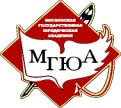 Министерство науки и высшего образования Российской Федерациифедеральное государственное бюджетное образовательное учреждение высшего образования«Московский государственный юридический университет 	имени О.Е. Кутафина (МГЮА)»	(Университет имени О.Е. Кутафина (МГЮА))Оренбургский институт (филиал)Кафедра уголовно-процессуального права и криминалистикиИванов Иван ИвановичОТЧЕТНЫЕ  МАТЕРИАЛЫ о прохождении производственной практикистудента(ки) __ курса ____группы дневного отделенияРуководитель от Университета:____________________________(ученая степень, звание, фамилия, имя, отчество)Дата сдачи: ___________________________________Дата рецензирования___________________________Результат рецензирования:_______________________(допущен к аттестации/ не допущен к аттестации)Дата защиты: _________________________________Оценка: ________________/______________________    (зачтено/не зачтено)                                     (подпись)Оренбург  20__ОглавлениеИндивидуальное задание для прохождения производственной  практики	Рабочий график (план) проведения производственной практики	Дневник прохождения практики	Характеристика с места прохождения практики……………………………………………………ОТЧЕТ	ОТЗЫВ РУКОВОДИТЕЛЯ ПРАКТИКИ	Индивидуальное задание для прохожденияпроизводственной практикиОбучающемуся ____________________________________________________________(указать ФИО обучающегося)в ______________________________________________________________________(указать место практики)(Индивидуальное задание выдается каждому студенту руководителем практики перед ее началом и впоследствии включается в состав отчетных материалов)В индивидуальном задании указываются виды работ, которые должен выполнить обучающийся на практике, а также конкретные результаты, которые должны быть представлены по итогам практики (подготовлены юридические документы, аналитические справки и т.д., их количество), указываются иные требования к прохождению практики и подготовке отчетных материалов.  Руководитель практики   от Института    ___________________________/_______________                                                                                                                     (ФИО руководителя практики от Университета)              (подпись)             Дата выдачи задания      « ____» ________________________20____Руководитель практики   от организации  __________________________/_______________                                                                                                                        (ФИО руководителя практики от организации)      (подпись)             Дата согласования задания      « ____» ________________________20_____Рабочий график (план) проведенияпроизводственной практикиОбучающийся  (ФИО)___________________________________________________________________________ формы обучения _______ курса, группы №______.Полное наименование организации, предоставляющей место практики:____________________________________________________________________________________________________________________________________________________________________________Название структурного подразделения, выступающего местом практики:_____________________________________________________________________________________________Сроки прохождения практики:с «_____» ___________20____г.  по  «_____» ___________20____ г.С инструкциями по охране труда, техникой безопасности, техникой пожарной безопасности, правилами внутреннего трудового распорядка ознакомлен.Обучающийся      _____________________________/ _________________________                                                                          (ФИО  обучающегося)                                                                      (подпись обучающегося)     Руководитель практики от Университета __________________/___________________                                                                              (ФИО руководителя практики)                       (подпись)Руководитель практики от Организации  ________________ /_________________________                                                                                            (ФИО руководителя практики от Организации)              (подпись, печать)             Дневник прохождения практикиОбучающегося (ФИО)____________________________________________________________________________ формы обучения _______ курса, группы №______.Полное наименование организации, предоставляющей место практики:______________________________________________________________________________________________Название структурного подразделения, выступающего местом практики:_____________________________________________________________________________________________Сроки прохождения практики:с «_____» ___________20____г.  по  «_____» ___________20____ г.Руководитель практики,                 __________________/ ______________________________(указать должность, название организации)(Подпись руководителя		(указать ФИО руководителя практики)практики от Организации, место печати)ХарактеристикаРуководитель практики                  __________________/ ______________________________(указать должность, название организации)(Подпись руководителя		(указать ФИО руководителя практики)практики от Организации, место печати)«_____»_________________20_____г.             (дата составления характеристики)ОТЧЕТО ПРОХОЖДЕНИИ ПРОИЗВОДСТВЕННОЙ  ПРАКТИКИМесто прохождения практики__________________________________________________ _____________________________________________________________________________Период прохождения практики ________________________________________________ЧАСТЬ I.Ответы на вопросы индивидуального задания.К отчету прикладываются разработанные и собранные материалы в соответствии с индивидуальным заданием руководителя практикиЧАСТЬ II.ЭССЕОбобщение результатов производственной практикиОбучающемуся необходимо подготовить эссе, в котором следует отразить собственное мнение по следующим аспектам, указанным в программе производственной практики и в индивидуальном задании:1.2.3.…………………………………..…………………………………..Обучающийся              _______________________/________________________________		         (подпись)                                                        (ФИО обучающегося)Дата  подготовки отчета                                          «____» ______________________ 20___ г. 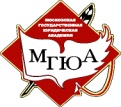 Министерство науки и высшего образования Российской Федерациифедеральное государственное бюджетное образовательное учреждение высшего образования«Московский государственный юридический университет имени О.Е. Кутафина (МГЮА)»(Университет имени О.Е. Кутафина (МГЮА))Оренбургский институт (филиал)ОТЗЫВ РУКОВОДИТЕЛЯ ПРАКТИКИОбучающегося _______________________________________________________________указать ФИО обучающегося полностью______курса  ____________формы обучения По итогам прохождения практики руководителем практики от Института готовится отзыв. В отзыве руководителя практики от Института указываются сведения о месте и сроках прохождения практики обучающимся, оцениваются выполнение индивидуального задания по практике, иная проделанная обучающимся работа, собранные и разработанные материалы, оформление отчетных материалов.В отзыве руководителя практики от Института могут быть поставлены вопросы, указаны замечания, которые должны быть устранены до проведения аттестации. В отзыве руководитель практики делает вывод, допускается ли обучающийся к аттестации по практике.Результат рецензирования отчетных материалов:                    _________________________________________________________________________  (обучающийся допущен к аттестации /обучающийся не допущен к аттестации)«______» ________________20______     ____________________________ / __________________________________________                           (дата)Подпись ФИО Руководителя практикиОценка по итогам аттестации по практике: ______________________________________					зачтено / не зачтено«______» ________________20______     ____________________________ / __________________________________________                               (дата)Подпись ФИО Руководителя практикиКод и наименование направления подготовки:40.05.01 Правовое обеспечение национальной безопасностиУровень высшего образования:Уровень специалитетаСпециализация ОПОП ВО:Государственно-правоваяФормы обучения:очная, заочная, заочная (ускоренное обучение на базе ВО)Квалификация:ЮристЭтапы практикиКод и наименование формируемых компетенцийИндикатор достижения компетенций (планируемый результат освоения практики)Подготовительный этапИзучение правовых основ деятельности, являющейся содержанием практики, ознакомление с программой практикиУК-2 Способен управлять проектом на всех этапах его жизненного циклаУК-4 Способен применять современные коммуникативные технологии, в том числе на иностранном(ых) языке(ах), для академического и профессионального взаимодействияПК-1 Способен разрабатывать проекты нормативных правовых актов, правовые нормы для различных уровней нормотворчества, оценивать возможные правовые риски реализации нормативных предписаний или иных решений, необходимость изменения нормативных правовых актов и обосновывать такие изменения в сфере обеспечения законности и правопорядка, безопасности личности, общества и государстваУК-2.1 Формулирует на основе поставленной проблемы проектную задачу и способ ее решения через реализацию проектного управленияУК-2.2 Разрабатывает концепцию проекта в рамках обозначенной проблемы: формулирует цель, задачи, обосновывает актуальность, значимость, ожидаемые результаты и возможные сферы их примененияУК-2.3 Планирует необходимые ресурсы, в том числе с учетом их заменимостиУК-2.4 Разрабатывает план реализации проекта с использованием инструментов планированияУК-2.5 Осуществляет мониторинг хода реализации проекта, корректирует отклонения, вносит дополнительные изменения в план реализации проекта, уточняет зоны ответственности участников проектаУК-4.1 Устанавливает и развивает профессиональные контакты в соответствии с потребностями совместной деятельности, включая обмен информацией и выработку единой стратегии взаимодействияУК-4.2 Составляет, переводит и редактирует различные академические тексты (рефераты, эссе, обзоры, статьи и т.д.), в том числе на иностранном(ых) языке(ах)УК-4.3 Представляет результаты академической и профессиональной деятельности на различных публичных мероприятиях, включая международные, выбирая наиболее подходящий форматУК-4.4 Аргументированно и конструктивно отстаивает свои позиции и идеи в академических и профессиональных дискуссиях на государственном языке РФ и иностранном(ых) языке(ах)Основной этапСоставление плана практики; ознакомление с формой, структурой содержанием и методами работы органа, организации (учреждения), избранных в качестве места прохождения практики; выполнение заданий по поручению руководителя практики в органе, организации (учреждении); завершение оформления дневника практикиУК-8 Способен создавать и поддерживать в повседневной жизни и в профессиональной деятельности безопасные условия жизнедеятельности для сохранения природной среды, обеспечения устойчивого развития общества, в том числе при угрозе и возникновении чрезвычайных ситуаций и военных конфликтовПК-2 Способен квалифицировано применять правовые нормы и принимать правоприменительные акты в сфере обеспечения законности и правопорядка, безопасности личности, общества и государстваУК-8.1 Анализирует факторы вредного влияния на жизнедеятельность элементов среды обитания (технических средств, технологических процессов, материалов, зданий и сооружений, природных и социальных явлений)УК-8.2 Идентифицирует опасные и вредные факторы в рамках осуществляемой деятельностиУК-8.3 Выявляет проблемы, связанные с нарушениями техники безопасности на рабочем месте; предлагает мероприятия по предотвращению чрезвычайных ситуацийУК-8.4 Разъясняет правила поведения при возникновении чрезвычайных ситуаций природного и техногенного происхождения; оказывает первую помощь, описывает способы участия в восстановительных мероприятияхПК-2.1	Знает содержание нормативных правовых актов, регулирующих обеспечение законности и правопорядка, безопасности личности, общества и государстваПК-2.2	Знает функции и полномочия органов государственной власти, обеспечивающих законность и правопорядок, безопасность личности, общества и государстваПК-2.3	Понимает механизм реализации норм права, регламентирующих вопросы обеспечения законности и правопорядка, безопасности личности, общества и государстваПК-2.4	Осуществляет поиск, обобщение, анализ информации, имеющей значение для реализации правовых норм в сфере обеспечения законности и правопорядка, безопасности личности, общества и государстваПК-2.6 Владеет навыками принятия правоприменительных актов в сфере обеспечения законности и правопорядка, безопасности личности, общества и государстваАттестация по итогам практики Обработка и анализ полученной информации; составление отчета по результатам практики; защита отчетаУК-11 Способен формировать нетерпимое отношение к коррупционному поведениюПК-3 Способен обеспечивать законность и правопорядок, безопасность личности, общества и государстваУК-11.1	Анализирует правовые последствия коррупционной деятельности, в том числе собственных действий или бездействийУК-11.2	Использует правомерные способы решения задач в социальной и профессиональной сферахПК-3.1	Понимает механизм обеспечения законности и правопорядка, безопасности личности, общества и государстваПК-3.2	Знает содержание деятельности органов государственной власти, обеспечивающих законность и правопорядок, безопасность личности, общества и государстваПК-3.3	Умеет выявлять угрозы нарушения законности и правопорядка, безопасности личности, общества и государстваПК-3.4	Умеет выявлять нарушения законности и правопорядка, безопасности личности, общества и государства, причины и условия, способствующие их совершениюПК-3.5Умеет применять нормы права, регулирующие полномочия органов государственной власти, обеспечивающих законность и правопорядок, безопасность личности, общества и государстваПК-3.6	Определяет меры, принятие которых необходимо для своевременного и полного устранения выявленных нарушений законности и правопорядка, безопасности личности, общества и государства.Этапы практикиСеместрВиды учебной деятельностии объем (в академических часах)Виды учебной деятельностии объем (в академических часах)Технологияобразовательного процессаФорматекущегоконтроля /Формапромежуточной аттестацииЭтапы практикиСеместрПрСРТехнологияобразовательного процессаФорматекущегоконтроля /Формапромежуточной аттестацииПодготовительный этапИзучение правовых основ деятельности, являющейся содержанием практики, ознакомление с программой практики62Индивидуальное консультированиеКонсультирование руководителем практики от УниверситетаОсновной этапСоставление плана практики; ознакомление с формой, структурой содержанием и методами работы органа, организации (учреждения), избранных в качестве места прохождения практики; выполнение заданий по поручению руководителя практики в органе, организации (учреждении); завершение оформления дневника практики6102Составление плана практики и контроль со стороны руководителя практики по месту её прохождения. Координация и контроль процесса прохождения практики со стороны руководителя от УниверситетаСоставление плана практики и контроль со стороны руководителя практики по месту её прохождения.Координация и контроль процесса прохождения практики со стороны руководителя от УниверситетаАттестация по итогам практики  Обработка и анализ полученной информации; составление отчета по результатам практики; защита отчета622Собеседование с руководителем практики от УниверситетаПисьменное рецензирование отчётных материалов, устная защита отчётных материаловИтого в 6 семестреИтого в 6 семестре2106Зачет Зачет Зачет Подготовительный этапИзучение правовых основ деятельности, являющейся содержанием практики, ознакомление с программой практики82Индивидуальное консультированиеКонсультирование руководителем практики от УниверситетаОсновной этапСоставление плана практики; ознакомление с формой, структурой содержанием и методами работы органа, организации (учреждения), избранных в качестве места прохождения практики; выполнение заданий по поручению руководителя практики в органе, организации (учреждении); завершение оформления дневника практики8210Составление плана практики и контроль со стороны руководителя практики по месту её прохождения. Координация и контроль процесса прохождения практики со стороны руководителя от УниверситетаСоставление плана практики и контроль со стороны руководителя практики по месту её прохождения.Координация и контроль процесса прохождения практики со стороны руководителя от УниверситетаАттестация по итогам практики  Обработка и анализ полученной информации; составление отчета по результатам практики; защита отчета822Собеседование с руководителем практики от УниверситетаПисьменное рецензирование отчётных материалов, устная защита отчётных материалов          Итого в 8 семестре          Итого в 8 семестре2214Зачет Зачет Зачет Всего по ОФО4320Зачет Зачет № п/ пЭтапы практикиСеместрВиды учебной деятельностии объем (в академических часах)Виды учебной деятельностии объем (в академических часах)Технологияобразовательного процессаФорматекущегоконтроля /Формапромежуточной аттестации№ п/ пЭтапы практикиСеместрПрСРТехнологияобразовательного процессаФорматекущегоконтроля /Формапромежуточной аттестации1Подготовительный этапИзучение правовых основ деятельности, являющейся содержанием практики, ознакомление с программой практики82Индивидуальное консультированиеКонсультирование руководителем практики от Университета2Основной этапСоставление плана практики; ознакомление с формой, структурой содержанием и методами работы органа, организации (учреждения), избранных в качестве места прохождения практики; выполнение заданий по поручению руководителя практики в органе, организации (учреждении); завершение оформления дневника практики898Составление плана практики и контроль со стороны руководителя практики по месту её прохождения. Координация и контроль процесса прохождения практики со стороны руководителя от УниверситетаСоставление плана практики и контроль со стороны руководителя практики по месту её прохождения.Координация и контроль процесса прохождения практики со стороны руководителя от Университета3Аттестация по итогам практики  Обработка и анализ полученной информации; составление отчета по результатам практики; защита отчета822Собеседование с руководителем практики от УниверситетаПисьменное рецензирование отчётных материалов, устная защита отчётных материаловИтого в 8 семестреИтого в 8 семестреИтого в 8 семестре2102Зачет (4)Зачет (4)1Подготовительный этапИзучение правовых основ деятельности, являющейся содержанием практики, ознакомление с программой практики92Индивидуальное консультированиеКонсультирование руководителем практики от Университета2Основной этапСоставление плана практики; ознакомление с формой, структурой содержанием и методами работы органа, организации (учреждения), избранных в качестве места прохождения практики; выполнение заданий по поручению руководителя практики в органе, организации (учреждении); завершение оформления дневника практики9206Составление плана практики и контроль со стороны руководителя практики по месту её прохождения. Координация и контроль процесса прохождения практики со стороны руководителя от УниверситетаСоставление плана практики и контроль со стороны руководителя практики по месту её прохождения.Координация и контроль процесса прохождения практики со стороны руководителя от Университета3Аттестация по итогам практики  Обработка и анализ полученной информации; составление отчета по результатам практики; защита отчета922Собеседование с руководителем практики от УниверситетаПисьменное рецензирование отчётных материалов, устная защита отчётных материалов          Итого в 9 семестре          Итого в 9 семестре          Итого в 9 семестре2210Зачет (4)Зачет (4)Всего по ОФО4312Зачет (8)Зачет (8)№ п/ пЭтапы практикиСеместрВиды учебной деятельностии объем (в академических часах)Виды учебной деятельностии объем (в академических часах)Технологияобразовательного процессаФорматекущегоконтроля /Формапромежуточной аттестации№ п/ пЭтапы практикиСеместрПрСРТехнологияобразовательного процессаФорматекущегоконтроля /Формапромежуточной аттестации1Подготовительный этапИзучение правовых основ деятельности, являющейся содержанием практики, ознакомление с программой практики42Индивидуальное консультированиеКонсультирование руководителем практики от Университета2Основной этапСоставление плана практики; ознакомление с формой, структурой содержанием и методами работы органа, организации (учреждения), избранных в качестве места прохождения практики; выполнение заданий по поручению руководителя практики в органе, организации (учреждении); завершение оформления дневника практики498Составление плана практики и контроль со стороны руководителя практики по месту её прохождения. Координация и контроль процесса прохождения практики со стороны руководителя от УниверситетаСоставление плана практики и контроль со стороны руководителя практики по месту её прохождения.Координация и контроль процесса прохождения практики со стороны руководителя от Университета3Аттестация по итогам практики  Обработка и анализ полученной информации; составление отчета по результатам практики; защита отчета422Собеседование с руководителем практики от УниверситетаПисьменное рецензирование отчётных материалов, устная защита отчётных материаловИтого в 4 семестреИтого в 4 семестреИтого в 4 семестре2102Зачет (4)Зачет (4)1Подготовительный этапИзучение правовых основ деятельности, являющейся содержанием практики, ознакомление с программой практики62Индивидуальное консультированиеКонсультирование руководителем практики от Университета2Основной этапсоставление плана практики; ознакомление с формой, структурой содержанием и методами работы органа, организации (учреждения), избранных в качестве места прохождения практики; выполнение заданий по поручению руководителя практики в органе, организации (учреждении); завершение оформления дневника практики6206Составление плана практики и контроль со стороны руководителя практики по месту её прохождения. Координация и контроль процесса прохождения практики со стороны руководителя от УниверситетаСоставление плана практики и контроль со стороны руководителя практики по месту её прохождения.Координация и контроль процесса прохождения практики со стороны руководителя от Университета3Аттестация по итогам практики  Обработка и анализ полученной информации; составление отчета по результатам практики; защита отчета622Собеседование с руководителем практики от УниверситетаПисьменное рецензирование отчётных материалов, устная защита отчётных материалов          Итого в 9 семестре          Итого в 9 семестре          Итого в 9 семестре2210Зачет (4)Зачет (4)Всего по ОФО4312Зачет (8)Зачет (8)Основание отказа в возбуждении уголовного делаПризнаки какого преступления (квалификаия по УК РФ)Обжаловалось ли постановление об отказе в органы прокуратурыОбжаловалось ли постановление об отказе в судСрок, в течение которого принято решение об отмене постановления об отказеКакова в итоге судьба дела (возбуждено, расследовано, передано в суд или вынесено новое постановление об отказе, которое остаётся в силе)Состав преступления (по УК РФ)Основание возвращения (п. 2 ч. 1 ст. 221 УПК РФ)Сроки, в которые следователь выполнил указания прокурора или устранил недостаткиВозвращалось ли дело повторно? Сколько раз?Обжаловалось ли постановление прокурора о возвращении уголовного дела следователем (ч. 4 ст. 221 УПК РФ)?№№Описание ПОНаименование ПО, программная среда, СУБДВид лицензированияПО, устанавливаемое на рабочую станциюПО, устанавливаемое на рабочую станциюПО, устанавливаемое на рабочую станциюПО, устанавливаемое на рабочую станциюОперационная системаАнтивирусная защитаООО « +АЛЬЯНС»              услуги по предоставлению неисключительных прав(лицензий) на программное обеспечениеЛицензияОперационная системаАнтивирусная защитаПо договорам:№ 242-223/20 от 19.06.2020 г. По договорам:№ 242-223/20 от 19.06.2020 г. Операционная системаАнтивирусная защитаООО «Програмос-Проекты»ООО «Програмос-Проекты»Офисные пакетыПо договорам: № УТ0021486 от 19.07.2016 г.№ УТ0024065 от 03.07.2017№УТ0026711 от 17.07.2018 № 24-223/19 от 05.07.2019 №УТ0031243/9-223/20 от 16.07.2020№УТ0032987 01.07.2021По договорам: № УТ0021486 от 19.07.2016 г.№ УТ0024065 от 03.07.2017№УТ0026711 от 17.07.2018 № 24-223/19 от 05.07.2019 №УТ0031243/9-223/20 от 16.07.2020№УТ0032987 01.07.2021Офисные пакетыMicrosoftOfficeMicrosoftOfficeПрограмма для ЭВМ «Виртуальный осмотр места происшествия: Учебно-методический комплекс»Программа для ЭВМ «Виртуальный осмотр места происшествия: Учебно-методический комплекс»По договору:328-У от 19.02.2021 г.По договору:328-У от 19.02.2021 г.Архиваторы7-ZipОткрытая лицензия Интернет браузерWinRarОткрытая лицензияИнтернет браузерGoogleChromeОткрытая лицензияПрограмма для просмотра файлов PDFAdobe Acrobat readerОткрытая лицензияПрограмма для просмотра файлов DJVUFoxit ReaderОткрытая лицензияПрограмма для просмотра файлов DJVUDjVuviewerОткрытая лицензия Пакет кодековK-LiteCodecPackОткрытая лицензияВидеоплеерWindowsMediaPlayerВ комплекте с ОСАудиоплеерvlcpleerОткрытая лицензияАудиоплеерflashpleerОткрытая лицензияАудиоплеерWinampОткрытая лицензия12.Справочно- правовые системы (СПС) Консультант плюсОткрытая лицензия1.ИС «Континент»сторонняяhttp://continent-online.comООО «Агентство правовой интеграции «КОНТИНЕНТ», договоры:- № 18032020 от 20.03.2018 г.с 20.03.2018 г. по 19.03.2019 г.;- № 19012120 от 20.03.2019 г.с 20.03.2019 г. по 19.03.2020 г.;- № 20040220 от 02. 03. 2020 г. С 20.03.2020 г. по 19.03.2021 г.- №21021512 от 16.03.2021 г. с 16.03.2021 г. по 15.03.2022 г.№ 22021712 от 09.03.2022 г. с 09.03 2022г. по 08.03.2023 г.2.СПС WestlawAcademicsсторонняяhttps://uk.westlaw.comФилиал Акционерного общества «Томсон Рейтер (Маркетс) Юроп СА», договоры:- № 2TR/2019 от 24.12.2018 г.с 01.01.2019 г. по 31.12.2019 г.;- №RU03358/19 от 11.12.2019 г., с 01.01.2020 г. по 31.12.2020 г.№ ЭБ-6/2021 от 06.11.2020 г. с 01.01.2021 г. по 31.12.2021 г.№ ЭОэР-5/2022 от 27.10.2021 г. с 01.01.2022 по 31.12.2022 г.3.КонсультантПлюссторонняяhttp://www.consultant.ruОткрытая лицензия для образовательных организаций4.Гарантсторонняяhttps://www.garant.ruОткрытая лицензия для образовательных организаций1.Web of Scienceсторонняяhttps://apps.webofknowledge.com ФГБУ «Государственная публичная научно-техническая библиотека России»:- сублицензионный договор № WOS/668 от 02.04.2018 г.;- сублицензионный договор № WOS/349 от 05.09.2019 г.;ФГБУ «Российский фонд фундаментальных исследований» (РФФИ), сублицензионный договор № 20-1566-06235 от 22.09.2020 г.2.Scopusсторонняяhttps://www.scopus.comФГБУ «Государственная публичная научно-техническая библиотека России»: - сублицензионный договор № SCOPUS/668 от 09 января 2018 г.;- сублицензионный договор № SCOPUS/349 от 09 октября 2019 г.;ФГБУ «Российский фонд фундаментальных исследований» (РФФИ), сублицензионный договор № 20-1573-06235 от 22.09.2020 г.3.Коллекции полнотекстовых электронных книг информационного ресурса EBSCOHostБД eBookCollectionсторонняяhttp://web.a.ebscohost.comООО «ЦНИ НЭИКОН», договор № 03731110819000006 от 18.06.2019 г. бессрочно4.Национальная электронная библиотека (НЭБ)сторонняяhttps://rusneb.ruФГБУ «Российская государственная библиотека»,договор № 101/НЭБ/4615 от 01.08.2018 г.с 01.08.2018 по 31.07.2023 г. (безвозмездный)5.Президентская библиотека имени Б.Н. Ельцинасторонняяhttps://www.prlib.ruФГБУ «Президентская библиотека имени Б. Н. Ельцина, Соглашение о сотрудничестве № 23 от 24.12.2010 г., бессрочно6. НЭБ eLIBRARY.RUсторонняяhttp://elibrary.ruООО «РУНЕБ», договоры:- № SU-13-03/2019-1 от 27.03.2019 г.с 01.04.2019 г. по 31.03.2020 г.; - № ЭР-1/2020 от 17.04.2020 г. с 17.04.2020 г. по 16.04.2021 г.- № ЭР-2/2021 от 25.03.2021 г. с 25.03.2021 г. по 24.03.2022 г.7.LegalSourceсторонняяhttp://web.a.ebscohost.comООО «ЦНИ НЭИКОН», договор № 414-EBSCO/2020 от 29.11.2019 г., с 01.01.2020 г. по 31.12.2020 г.№ ЭБ-5/2021 от 02.11.2020 г. с 01.01.2021 г. по 31.12.2021 г.№ ЭР-2/22 от 01.10.2021 г. с -1.01.2021 по 31.12.2022 г.8.ЛитРес: Библиотекасторонняяhttp://biblio.litres.ruООО «ЛитРес», договор № 290120/Б-1-76 от 12.03.2020 г. с 12.03.2020 г. по 11.03.2021 г.- № 160221/В-1-157 от 12.03.2021 г. с 12.03.2021 г. по 11.03.2022 г.1.ЭБС ZNANIUM.COMсторонняяhttp://znanium.comООО «Научно-издательский центр ЗНАНИУМ», договоры:- № 3489 эбс от 14.12.2018 г.с 01.01.2019 г. по 31.12.2019 г.; - № 3/2019 эбс от 29.11.2019 г. с 01.01.2020 г. по 31.12.2020 г.№ 3/2021 эбс от 02.11.2020 г. с 01.01.2021 г. по 31.12.2021 г.- № 1/2022 эбс от 01.10.2021 г. с 01.01.2022 г. по 31.12.2022 г.2.ЭБС Book.ruсторонняяhttp://book.ruООО «КноРус медиа», договоры:- № 18494735 от 17.12.2018 г.             с 01.01.2019 г. по 31.12.2019 г.;- № ЭБ-2/2019 от 29.11.2019 г. с 01.01.2020 г. по 31.12.2020 г.№ЭБ-4/2021 от 02.11.2020 г.  с 01.01.2021 г. по 31.12.2021 г.- № ЭР-4/2022 от 01.10.2021 г. с 01.01.2022 г. по 31.12.2022 г.3.ЭБС Проспектсторонняяhttp://ebs.prospekt.orgООО «Проспект», договоры: -№ ЭБ-1/2019 от 03.07.2019 г. с 03.07.2019 г. по 02.07.2020 г;- № ЭБ-2/2020 от 03.07.2020 г. с 03.07.2020 г. по 02.07.2021 г.- № ЭР – 3/2021 от 21.06.2021 г. с 03.07.2021 г. по 02.07.2022 г.4.ЭБС Юрайтсторонняяhttp://www.biblio-online.ruООО «Электронное издательство Юрайт», договоры:-№ ЭБ-1/2019 от 01.04.2019 г.с 01.04.2019 г. по 31.03.2020 г.;- № ЭБ-1/2020 от 01.04.2020 г. с 01.04.2020 г. по 31.03.2021 г.- № ЭР-1/2021 от 23.03.2021 г. с 03.04.2021 г. по 02.04.2022 г.№ ЭР-7/2022 от 09.03.2022 г. с 03.04.2022 по 02.03.2023 г.Виды деятельности в период практикиПериодИзучить нормативно-правовые и локальные акты, регулирующие деятельность организации (структурного подразделения) – места прохождения практики.Изучить основные виды деятельности организации (структурного подразделения) – места прохождения практики. Изучить правоприменительную практику организации (структурного подразделения) – места прохождения практики.Изучить нормативно-правовые акты по тематике индивидуального задания по практике.Выполнить индивидуальное задание по практике.Подготовить отчетные материалы о прохождении практики и выполнении индивидуального задания с указанием изученных нормативно-правовых актов, локальных актов организации, документов правового характера.Подготовиться к аттестации по практике.Явиться на аттестацию по практике.Дата, кол-во часов в деньКраткое содержание выполненных работПодпись руководителя от организации и печать